_____________________________________________________________________________________________________________________________________________                             РЕСПУБЛИКАНСКИЙ КОМИТЕТ                    О деятельности первичных профсоюзных организаций отрасли по работе с молодежьюЗаслушав и обсудив информацию о деятельности первичных профсоюзных организаций отрасли по работе с молодежью Президиум Татрескома Росхимпрофсоюза ПОСТАНОВЛЯЕТ:1. Принять к сведению информацию о деятельности первичных профсоюзных организаций отрасли по работе с молодежью.2. профсоюзным комитетам предприятий, организаций химических отраслей промышленности:2.1. В соответствии с «Основными направлениями деятельности Российского профсоюза работников химических отраслей промышленности на период до 2020 года», принятыми VIII Съездом Росхимпрофсоюза, добиваться стопроцентного вовлечения молодых работников в ряды Профсоюза, формирования у молодежи активной жизненной позиции. 2.2. Оказывать всестороннюю поддержку молодежным инициативам, особенно профсоюзной жизни, содействовать работе Молодежных советов на предприятиях.2.3. Во время отчетно-выборной компании способствовать избранию молодых членов профсоюза профгруппоргами, председателями цеховых организаций, уполномоченными по охране труда.2.4. Включать в коллективные договоры разделы «Работа с молодежью».2.5. Добиваться от работодателя создания на предприятиях отрасли отделов по работе с молодежью или введения в штат специалиста по работе с молодежью.2.6. Своевременно предоставлять информацию о проведении молодежных мероприятий на предприятиях в Татарстанский республиканский комитет Росхимпрофсоюза, с целью ее размещения на сайте Татарстанского республиканского комитета Росхимпрофсоюза.3. Татарстанскому республиканскому комитету Росхимпрофсоюза:3.1. Продолжить практику проведения молодежных мероприятий, обучающих семинаров.3.2. Публиковать на сайте Татарстанского республиканского комитета Росхимпрофсоюза информацию о проведенных и планируемых молодежных мероприятиях.3.3. Оказывать поддержку и финансирование мероприятий, проводимых согласно плану Молодежного совета Татарстанской республиканской организации Росхимпрофсоюза.3. Контроль за выполнением настоящего постановления возложить на специалиста по работе с молодежью Татрескома Росхимпрофсоюза                    Илюшину Е.В.ПредседательТатрескома Росхимпрофсоюза 					А.Л. ИльинХимия промышленносты  тармаклары хезмәтчәннәренең  Россия профессиональ союзы ТАТАРСТАН  РЕСПУБЛИКА        ОЕШМАСЫ420012,  Казан,     Мөштәри  ур., 9 ,  Тел.: 236-96-95, 236-99-57, 236-97-34Факс: 236-99-57, 236-19-73                   E-mail: chemprof-rt@mail.ru                      www.chemprof-rt.ru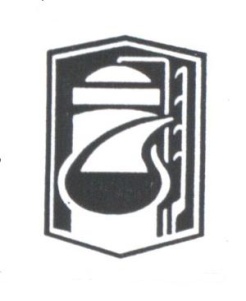  Российский профессиональный союз работников химических отраслей промышленностиТАТАРСТАНСКАЯ РЕСПУБЛИКАНСКАЯ ОРГАНИЗАЦИЯ420012,  Казань,  ул.  Муштари, 9 ,  Тел.: 236-96-95, 236-99-57, 236-97-34Факс: 236-99-57, 236-19-73       E-mail: chemprof-rt@mail.ru           www.chemprof-rt.ru                ПРЕЗИДИУМ                ПРЕЗИДИУМ                ПРЕЗИДИУМ                                                                       П О С Т А Н О В Л Е Н И Е                       13 декабря 2018 года                             г. Казань                                                                         П О С Т А Н О В Л Е Н И Е                       13 декабря 2018 года                             г. Казань              Протокол № 40            Протокол № 40